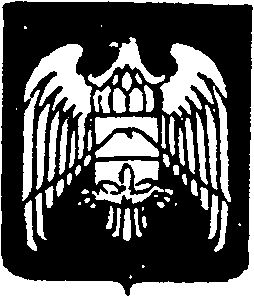 КЪЭБЭРДЕЙ-БАЛЪКЪЭР РЕСПУБЛИКЭМ ЩЫЩ УРВАН РАЙОНЫМ                                ЩЫПIЭСАМОУПРАВЛЕНЭМКIЭ И МЭРЗЭХЪУ КЪУАЖЭ СОВЕТ                                                                             КЪАБАРТЫ-МАЛКЪАР РЕСПУБЛИКАНЫ АРУАН РАЙОНУНУ                                                                                                ЖЕР-ЖЕРЛИ САМОУПРАВЛЕНИЯСЫ МОРЗОХ СОВЕТИ                                                                                                        СОВЕТ МЕСТНОГО САМОУПРАВЛЕНИЯ C.П. МОРЗОХ                                                                                      УРВАНСКОГО МУНИЦИПАЛЬНОГО РАЙОНА                                                                                                                         КАБАРДИНО-БАЛКАРСКОЙ РЕСПУБЛИКИРЕШЕНИЕ 128-й сессии Совета местного самоуправления с.п. МорзохУрванского муниципального района КБР(шестого созыва)«27» мая 2019г.				                 	 	                          с.п. МорзохО внесении изменений и дополнений в Устав сельского поселения Морзох Урванского муниципального района КБРС целью приведения Устава сельского поселения Морзох Урванского муниципального района КБР в соответствие с действующим законодательством,  Федеральным законом от 27 декабря 2018 года №498-ФЗ, Федеральным законом от 27 декабря 2018 года №556-ФЗ, Федеральным законом от 06.10.2003г. №131-ФЗ «Об общих принципах организации местного самоуправления в Российской Федерации», руководствуясь Уставом сельского поселения Морзох, Совет местного самоуправления:                                                  РЕШИЛ:Внести в Устав сельского поселения Морзох Урванского муниципального района КБР следующие изменения:1. Статью 2 дополнить абзацем следующего содержания:«лицо, замещающее муниципальную должность, - депутат, член выборного органа местного самоуправления, выборное должностное лицо местного самоуправления, член избирательной комиссии муниципального образования, действующей на постоянной основе и являющейся юридическим лицом,  с правом решающего голоса, работающий в комиссии на постоянной (штатной) основе. Должности председателя контрольно-счетного органа муниципального образования, заместителя председателя контрольно-счетного органа муниципального образования, аудитора контрольно-счетного органа муниципального образования могут быть отнесены к муниципальным должностям в соответствии с законом субъекта Российской Федерации»;2. В пункте 12 части 1 статьи 7 слова «мероприятий по отлову и содержанию безнадзорных животных, обитающих» заменить словами «деятельности по обращению с животными без владельцев, обитающими».3. Часть 1 статьи 15 изложить в следующей редакции:	«Под территориальным общественным самоуправлением понимается самоорганизация граждан по месту их жительства на части территории поселения, внутригородской территории города федерального значения, городского округа, внутригородского района, а также в расположенных на межселенной территории населенных пунктах (либо на части их территории) для самостоятельного и под свою ответственность осуществления собственных инициатив по вопросам местного значения».ПредседательСовета местного самоуправления с.п.Морзох                                   М.Х.Емзагов361320,Урванский р-н, с. Морзох, ул. Комсомольская,1    E-mail: adm_morzoh@mail.ru   тел. 8(86635)4-39-43